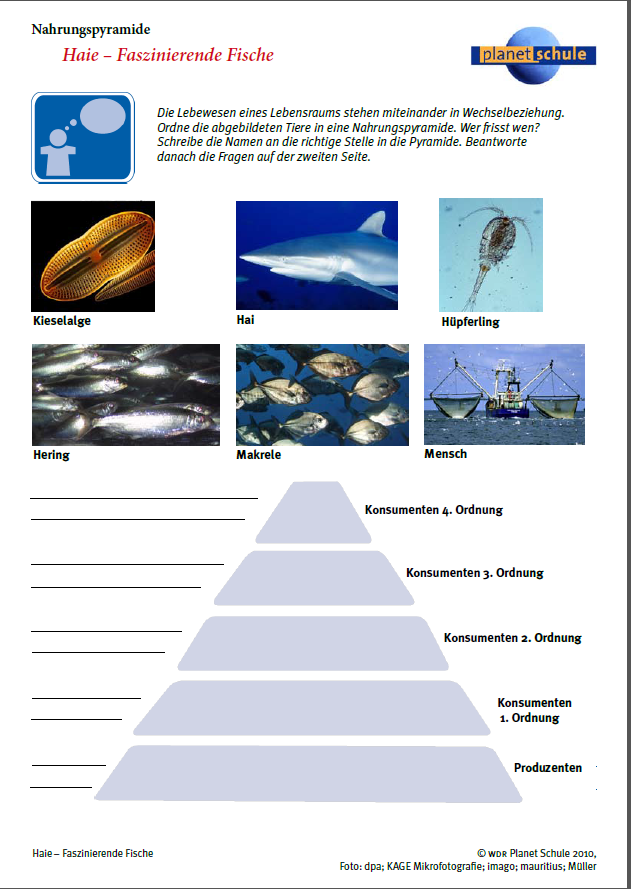 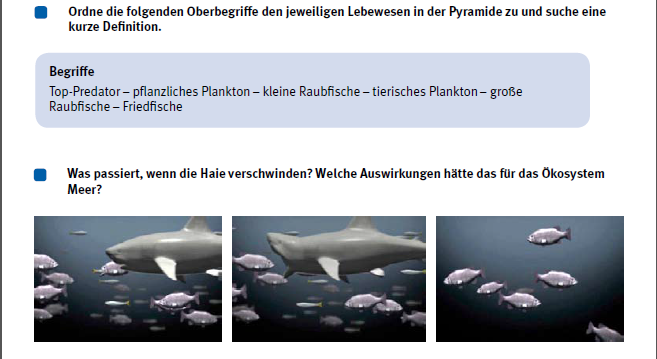 Beschreibe kurz in eigenen Worten, was im Film dazu erklärt wurde!________________________________________________________________________________________________________________________________________________________________________________________________________________________________________________________________________________________________________________________________________________________________________________________________________________________________________________________________